		Соглашение		О принятии согласованных технических правил Организации Объединенных Наций для колесных транспортных средств, предметов оборудования и частей, которые могут быть установлены и/или использованы на колесных транспортных средствах, и об условиях взаимного признания официальных утверждений, выдаваемых на основе этих правил Организации Объединенных Наций*		(Пересмотр 3, включающий поправки, вступившие в силу 14 сентября 2017 года)_________		Добавление 0 – Правила № 0 ООН		Поправка 1Поправки серии 01 – Дата вступления в силу: 15 октября 2019 года		Международное официальное утверждение типа комплектного транспортного средства Настоящий документ опубликован исключительно в информационных целях. Аутентичным и юридически обязательным текстом является документ: ECE/TRANS/WP.29/2018/82._________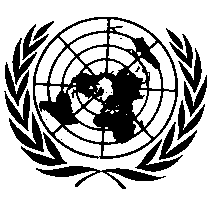 ОРГАНИЗАЦИЯ ОБЪЕДИНЕННЫХ НАЦИЙ
 		Поправки серии 01 к Правилам № 0 ООН, касающимся международного официального утверждения типа комплектного транспортного средства Включить новые пункты 12.3 и 12.4 (переходные положения) следующего содержания:«12.3		Начиная с официальной даты вступления в силу поправок серии 01 ни одна из Договаривающихся сторон, применяющих настоящие Правила, не отказывает в предоставлении или признании официальных утверждений типа (МОУТКТС) на основании настоящих Правил с поправками серии 01. 12.4		Начиная с 1 сентября 2019 года Договаривающиеся стороны, применяющие настоящие Правила ООН, не обязаны признавать официальные утверждения типа (МОУТКТС) в соответствии с поправками предшествующих серий, выданные впервые после 1 сентября 2019 года». Приложение 2 (схема знака официального утверждения типа), заменить в маркировке официального утверждения типа обозначение «R00» на «R01» (дважды), а в тексте фразу «на основании настоящих Правил в их первоначальном варианте» на «на основании настоящих Правил с поправками серии 01» (дважды).Приложение 4 (перечень требований для целей МОУТКТС)Раздел I (перечень требований для У-МОУТКТС), заменить таблицу следующей таблицей (сохранив ссылки на сноски1 и 2, a также текст этих сносок неизменными):«Раздел II (уведомление в отношении О-МОУТКТС), заменить таблицу 1 следующей таблицей (сохранив ссылки на сноску3, a также текст сноски 3 неизменными):«Приложение 8Пункт 1.2, подпункт a) изменить следующим образом:	«a)	две цифры… технические положения настоящих Правил ООН, применимых к официальному утверждению (01 для Правил ООН с поправками серии 01);».E/ECE/324/Rev.3/Add.0/Amend.1−E/ECE/TRANS/505/Rev.3/Add.0/Amend.1E/ECE/324/Rev.3/Add.0/Amend.1−E/ECE/TRANS/505/Rev.3/Add.0/Amend.119 November 2019Вариант Правил ООНВариант Правил ООННомерПредметПравила ООН1Серия поправок21Светоотражающие приспособления для механических транспортных средств и их прицепов3022Приспособления для освещения заднего регистрационного знака механических транспортных средств и их прицепов4003Указатели поворота механических транспортных средств и их прицепов6014Передние и задние габаритные огни, сигналы торможения и контурные огни автотранспортных средств и их прицепов7025Транспортные средства в отношении электромагнитной совместимости10056Транспортные средства в отношении замков и устройств крепления дверей11047Транспортные средства в отношении защиты водителя от удара о систему рулевого управления12048Тормозные системы транспортных средств категорий M1 и N113-H019Транспортные средства в отношении креплений ремней безопасности140810Ремни безопасности, удерживающие системы, детские удерживающие системы и детские удерживающие системы ISOFIX160711Транспортные средства в отношении сидений, их креплений и подголовников170812Передние противотуманные фары для механических транспортных средств19*0413Транспортные средства в отношении их внутреннего оборудования210114Задние фары и огни маневрирования механических транспортных средств и их прицепов230015Транспортные средства в отношении их наружных выступов260316Звуковые сигнальные приборы и автотранспортные средства в отношении их звуковой сигнализации280017Пневматические шины для автомобилей и их прицепов (шины следует официально утвердить на основании Правил № 30 ООН или Правил № 54 ООН)300218Транспортные средства в отношении предотвращения опасности возникновения пожара340319Задние противотуманные фары механических транспортных средств и их прицепов380020Механизм для измерения скорости и одометр, включая их установку390121Безопасные стекловые материалы и их установка на транспортных средствах430122Удерживающие устройства для детей, находящихся в механических транспортных средствах (только в той степени, в какой они касаются встроенных дополнительных подушек в транспортном средстве, не включая отдельные детские сиденья)44*0423Устройства для очистки фар и механические транспортные средства в отношении устройств для очистки фар45*0124Устройства непрямого обзора, включая их установку460425Установка устройств освещения и световой сигнализации480626Автотранспортные средства, имеющие не менее четырех колес, в отношении издаваемого ими звука510327Пневматические шины транспортных средств неиндивидуального пользования и их прицепов (шины следует официально утвердить на основании Правил № 30 ООН или Правил № 54 ООН)540028Задние противоподкатные защитные устройства (ЗПЗУ) и установка ЗПЗУ официально утвержденного типа, задняя противоподкатная защита (3П3)580329Запасное колесо в сборе для временного использования, шины, пригодные для эксплуатации в спущенном состоянии64*0330Стояночные огни механических транспортных средств77*0031Транспортные средства в отношении оборудования рулевого управления790332Двигатели внутреннего сгорания или системы электротяги, предназначенные для приведения в движение автотранспортных средств категорий М и N, в отношении измерения полезной мощности и максимальной 30-минутной мощности систем электротяги (мощность двигателя)850033Дневные ходовые огни механических транспортных средств870034Боковые габаритные огни для автотранспортных средств и их прицепов91*0035Защита водителя и пассажиров в случае лобового столкновения940336Защита водителя и пассажиров в случае бокового столкновения950337Фары автотранспортных средств с газоразрядными источниками света98*0138Транспортные средства в отношении особых требований к электрическому приводу100*0239Автомобильные фары, испускающие асимметричный луч ближнего или дальнего света либо оба луча и оснащенные лампами накаливания и/или модулями СИД112*0140Шины в отношении звука, издаваемого ими при качении, и/или их сцепления на мокрых поверхностях и/или сопротивления качению1170241Огни подсветки поворота механических транспортных средств119*0142Транспортные средства в отношении расположения и идентификации ручных органов управления, контрольных сигналов и индикаторов1210143Адаптивные системы переднего освещения (АСПО) для автотранспортных средств123*0144Автотранспортные средства в отношении поля обзора водителя спереди1250145Автотранспортные средства в отношении их характеристик, влияющих на безопасность пешеходов1270246Системы вспомогательного торможения1390047Электронные системы контроля устойчивости1400048Системы контроля давления в шинах1410049Установка шин14200»»»»Уведомление[Наименование Договаривающейся стороны]Дата вступления в силу[гггг-мм-дд][гггг-мм-дд]НомерПредметПравила ООН1Признаются более ранние варианты3Признаются более ранние варианты3НомерПредметПравила ООН1Указать номер серии поправокУдалить текст в этой колонке, если не применимо1Светоотражающие приспособления для механических транспортных средств и их прицепов3или более поздняя серия поправок2Приспособления для освещения заднего регистрационного знака механических транспортных средств и их прицепов4или более поздняя серия поправок3Указатели поворота механических транспортных средств и их прицепов6или более поздняя серия поправок4Передние и задние габаритные огни, сигналы торможения и контурные огни автотранспортных средств и их прицепов7или более поздняя серия поправок5Транспортные средства в отношении электромагнитной совместимости10или более поздняя серия поправок6Транспортные средства в отношении замков и устройств крепления дверей11или более поздняя серия поправок7Транспортные средства в отношении защиты водителя от удара о систему рулевого управления12или более поздняя серия поправок8Тормозные системы транспортных средств категорий M1 и N113-Hили более поздняя серия поправок9Транспортные средства в отношении креплений ремней безопасности14или более поздняя серия поправок10Ремни безопасности, удерживающие системы, детские удерживающие системы и детские удерживающие системы ISOFIX16или более поздняя серия поправок11Транспортные средства в отношении сидений, их креплений и подголовников17или более поздняя серия поправок12Передние противотуманные фары для механических транспортных средств19или более поздняя серия поправок13Транспортные средства в отношении их внутреннего оборудования21или более поздняя серия поправок14Задние фары и огни маневрирования механических транспортных средств и их прицепов23или более поздняя серия поправок15Транспортные средства в отношении их наружных выступов26или более поздняя серия поправок16Звуковые сигнальные приборы и автотранспортные средства в отношении их звуковой сигнализации28или более поздняя серия поправок17Пневматические шины для автомобилей и их прицепов (шины следует официально утвердить на основании Правил № 30 ООН или Правил № 54 ООН)30или более поздняя серия поправок18Транспортные средства в отношении предотвращения опасности возникновения пожара34или более поздняя серия поправок19Задние противотуманные фары механических транспортных средств и их прицепов38или более поздняя серия поправок20Механизм для измерения скорости и одометр, включая их установку39или более поздняя серия поправок21Безопасные стекловые материалы и их установка на транспортных средствах43или более поздняя серия поправок22Удерживающие устройства для детей, находящихся в механических транспортных средствах (только в той степени, в какой они касаются встроенных дополнительных подушек в транспортном средстве, не включая отдельные детские сиденья)44или более поздняя серия поправок23Устройства для очистки фар и механические транспортные средства в отношении устройств для очистки фар45или более поздняя серия поправок24Устройства непрямого обзора, включая их установку46или более поздняя серия поправок25Установка устройств освещения и световой сигнализации48или более поздняя серия поправок26Автотранспортные средства, имеющие не менее четырех колес, в отношении издаваемого ими звука51или более поздняя серия поправок27Пневматические шины транспортных средств неиндивидуального пользования и их прицепы (шины следует официально утвердить на основании Правил № 30 ООН или Правил № 54 ООН)54или более поздняя серия поправок28Задние противоподкатные защитные устройства (ЗПЗУ) и установка ЗПЗУ официально утвержденного типа58или более поздняя серия поправок29Запасное колесо в сборе для временного использования, шины, пригодные для эксплуатации в спущенном состоянии64или более поздняя серия поправок30Стояночные огни механических транспортных средств77или более поздняя серия поправок31Транспортные средства в отношении оборудования рулевого управления79или более поздняя серия поправок32Двигатели внутреннего сгорания или системы электротяги, предназначенные для приведения в движение автотранспортных средств категорий М и N, в отношении измерения полезной мощности и максимальной
30-минутной мощности систем электротяги (мощность двигателя)85или более поздняя серия поправок33Дневные ходовые огни механических транспортных средств87или более поздняя серия поправок34Боковые габаритные огни для автотранспортных средств и их прицепов91или более поздняя серия поправок35Защита водителя и пассажиров в случае лобового столкновения94или более поздняя серия поправок36Защита водителя и пассажиров в случае бокового столкновения95или более поздняя серия поправок37Фары автотранспортных средств с газоразрядными источниками света98 или более поздняя серия поправок38Транспортные средства в отношении особых требований к электрическому приводу100или более поздняя серия поправок39Автомобильные фары, испускающие асимметричный луч ближнего или дальнего света либо оба луча и оснащенные лампами накаливания и/или модулями СИД112или более поздняя серия поправок40Шины в отношении звука, издаваемого ими при качении, и/или их сцепления на мокрых поверхностях и/или сопротивления качению117или более поздняя серия поправок41Огни подсветки поворота механических транспортных средств119или более поздняя серия поправок42Транспортные средства в отношении расположения и идентификации ручных органов управления, контрольных сигналов и индикаторов121или более поздняя серия поправок43Адаптивные системы переднего освещения (АСПО) для автотранспортных средств123или более поздняя серия поправок44Автотранспортные средства в отношении поля обзора водителя спереди125или более поздняя серия поправок45Автотранспортные средства в отношении их характеристик, влияющих на безопасность пешеходов127или более поздняя серия поправок46Системы вспомогательного торможения139или более поздняя серия поправок47Электронные системы контроля устойчивости140или более поздняя серия поправок48Системы контроля давления в шинах141или более поздняя серия поправок49Установка шин142или более поздняя серия поправок»»»»»